Pépinière académique de mathématiques « premières » Janvier 2019Exceptionnellement, il ne vous est pas demandé de justifier les « réponses » que vous donnerez aux questions suivantes. Les professeurs animateurs sont naturellement là pour vous donner des petits coups de pouce (ils vous suggèreront des raisonnements ou des démarches, pas des « réponses », ils peuvent aussi confirmer vos réponses pour vous aider à aller plus loin.10 questions – 10 réponses – 50 minutesTotal :      sur 10Équipe constituée de : ……………………………………………………………………………………………………………………………………………………………NuméroFigureFigureFigureÉnoncé de la questionVotre réponse1.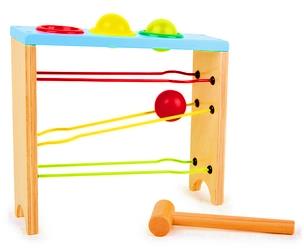 Une boule de rayon 15 roule sur des rails parallèles distants de 24. Elle fait un tour complet sur elle-même. Quelle est la distance parcourue par le centre de la boule?2.En repère orthonormé, quelle est l’aire de l’ensemble des points dont les coordonnées  vérifient :  et ?En repère orthonormé, quelle est l’aire de l’ensemble des points dont les coordonnées  vérifient :  et ?En repère orthonormé, quelle est l’aire de l’ensemble des points dont les coordonnées  vérifient :  et ?En repère orthonormé, quelle est l’aire de l’ensemble des points dont les coordonnées  vérifient :  et ?3.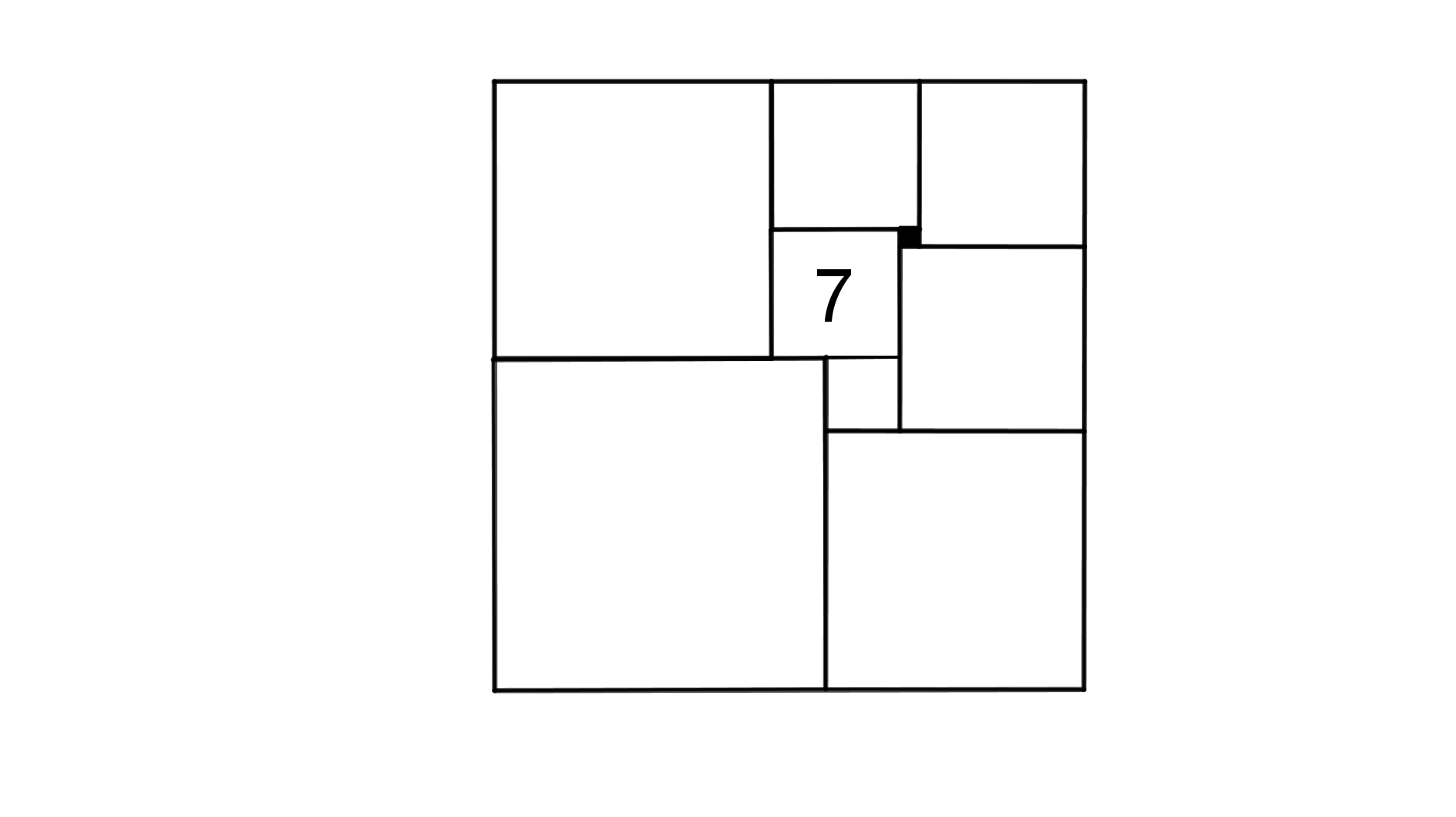 9 carrés sont assemblés pour faire un rectangle ; le carré noir a pour côté 1, un de ses voisins a pour côté 7. Quelle est l’aire du rectangle ?4.Une bouteille de forme conique contient du liquide. Le niveau du liquide est à 8 cm du sommet. On retourne la bouteille (bien bouchée). Le niveau du liquide est alors à 2 cm de la base. Quelle est la hauteur de la bouteille ?Une bouteille de forme conique contient du liquide. Le niveau du liquide est à 8 cm du sommet. On retourne la bouteille (bien bouchée). Le niveau du liquide est alors à 2 cm de la base. Quelle est la hauteur de la bouteille ?Une bouteille de forme conique contient du liquide. Le niveau du liquide est à 8 cm du sommet. On retourne la bouteille (bien bouchée). Le niveau du liquide est alors à 2 cm de la base. Quelle est la hauteur de la bouteille ?Une bouteille de forme conique contient du liquide. Le niveau du liquide est à 8 cm du sommet. On retourne la bouteille (bien bouchée). Le niveau du liquide est alors à 2 cm de la base. Quelle est la hauteur de la bouteille ?5.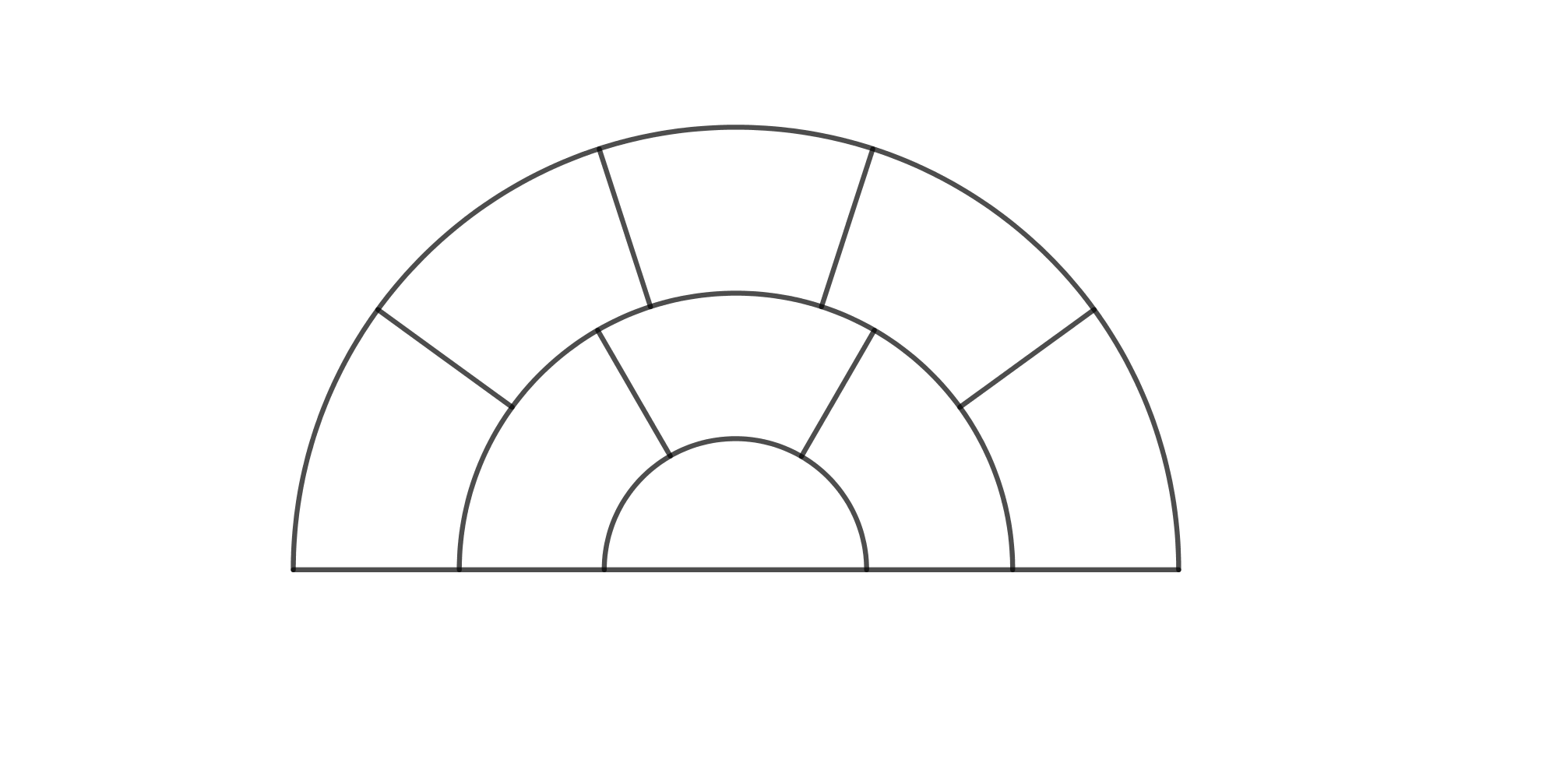 Trois demi-disques concentriques situés du même côté du support commun de leurs diamètres ont été partagés en 8 zones de même aire. Quels sont les rapports de leurs rayons ?Trois demi-disques concentriques situés du même côté du support commun de leurs diamètres ont été partagés en 8 zones de même aire. Quels sont les rapports de leurs rayons ?6.Pour dessiner la silhouette d’un astronef (en noir), deux amis ont réalisé le schéma ci-contre à partir de trois carrés de côté 1.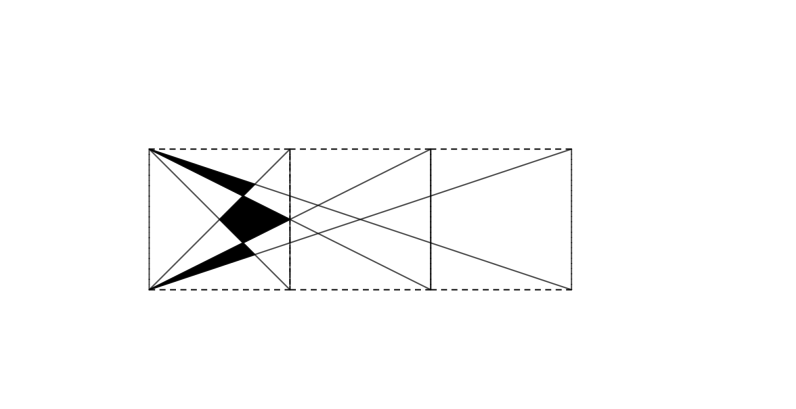 Quelle est l’aire de la surface noire ?Pour dessiner la silhouette d’un astronef (en noir), deux amis ont réalisé le schéma ci-contre à partir de trois carrés de côté 1.Quelle est l’aire de la surface noire ?Pour dessiner la silhouette d’un astronef (en noir), deux amis ont réalisé le schéma ci-contre à partir de trois carrés de côté 1.Quelle est l’aire de la surface noire ?Pour dessiner la silhouette d’un astronef (en noir), deux amis ont réalisé le schéma ci-contre à partir de trois carrés de côté 1.Quelle est l’aire de la surface noire ?7.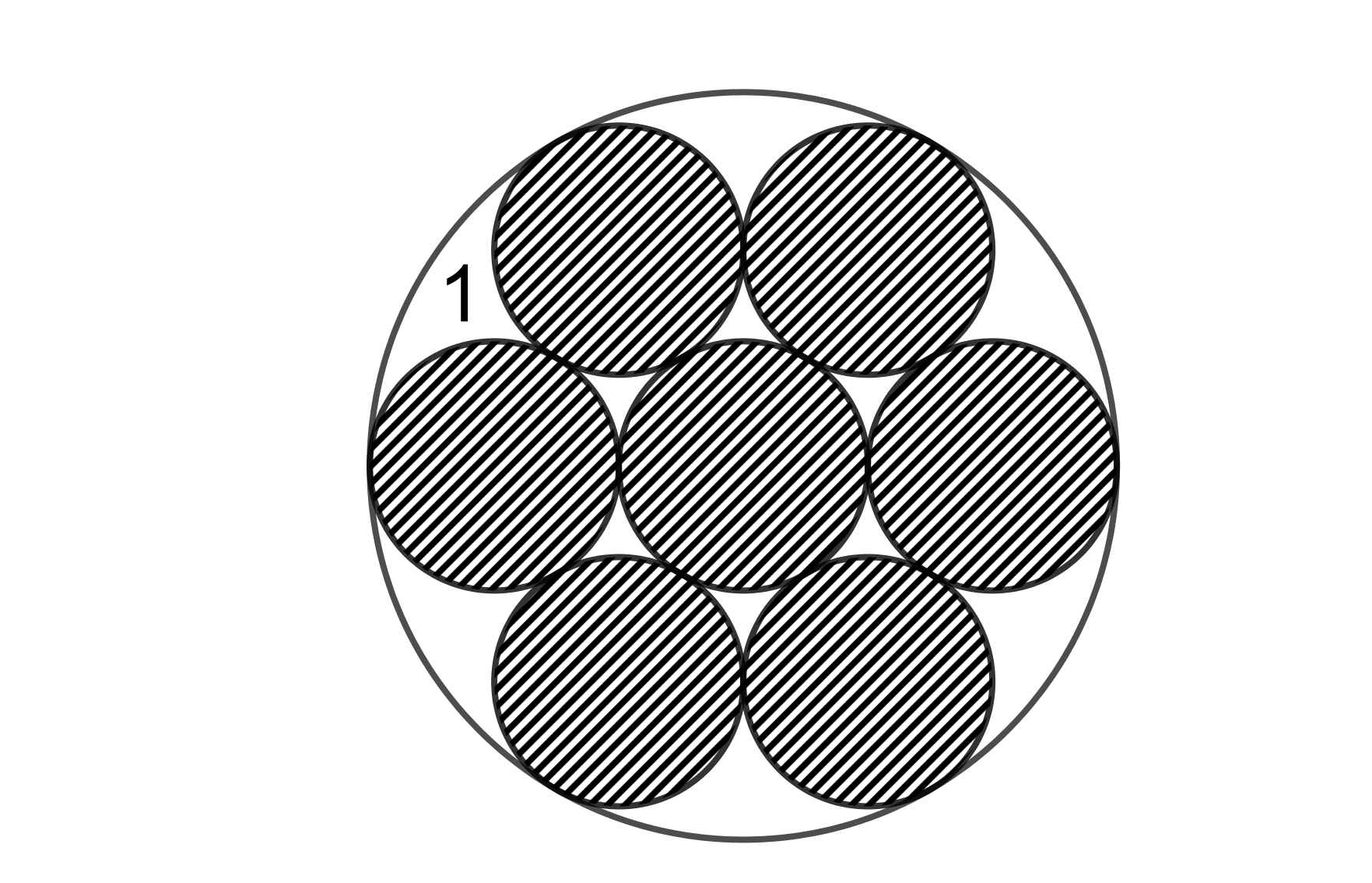 Un cercle de rayon 3 contient sept cercles, un cercle de même centre et de rayon 1 et six cercles de rayon 1 tangents aux deux précédents. Quelle est l’aire d’un interstice tel que celui marqué « 1 » sur la figure de gauche ?Un cercle de rayon 3 contient sept cercles, un cercle de même centre et de rayon 1 et six cercles de rayon 1 tangents aux deux précédents. Quelle est l’aire d’un interstice tel que celui marqué « 1 » sur la figure de gauche ?Un cercle de rayon 3 contient sept cercles, un cercle de même centre et de rayon 1 et six cercles de rayon 1 tangents aux deux précédents. Quelle est l’aire d’un interstice tel que celui marqué « 1 » sur la figure de gauche ?8.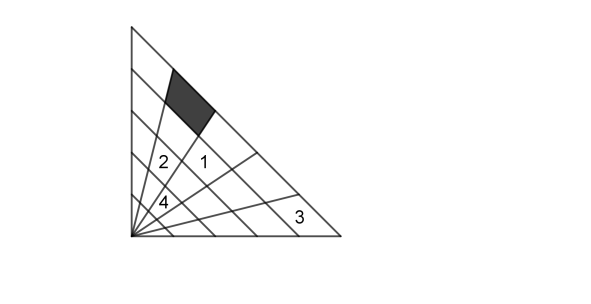 Le triangle ci-contre est rectangle isocèle. On a partagé ses cathètes et son hypoténuse en cinq segments de même longueur. Quelle fraction de l’aire du triangle représente l’aire du trapèze grisé ?Le triangle ci-contre est rectangle isocèle. On a partagé ses cathètes et son hypoténuse en cinq segments de même longueur. Quelle fraction de l’aire du triangle représente l’aire du trapèze grisé ?Le triangle ci-contre est rectangle isocèle. On a partagé ses cathètes et son hypoténuse en cinq segments de même longueur. Quelle fraction de l’aire du triangle représente l’aire du trapèze grisé ?9.Un des trapèzes a-t-il une aire égale à 1/25 ème de l’aire du triangle ?Le 1, le 2, le 3, le 4, aucun ?Un des trapèzes a-t-il une aire égale à 1/25 ème de l’aire du triangle ?Le 1, le 2, le 3, le 4, aucun ?Un des trapèzes a-t-il une aire égale à 1/25 ème de l’aire du triangle ?Le 1, le 2, le 3, le 4, aucun ?10. Une pyramide régulière de base un carré de côté 18m et de hauteur 15m est orientée de telle manière que lorsque les rayons du soleil font un angle de 45° avec le sol, l’ombre portée de la pyramide atteint son minimum. Quel est ce minimum ?Une pyramide régulière de base un carré de côté 18m et de hauteur 15m est orientée de telle manière que lorsque les rayons du soleil font un angle de 45° avec le sol, l’ombre portée de la pyramide atteint son minimum. Quel est ce minimum ?Une pyramide régulière de base un carré de côté 18m et de hauteur 15m est orientée de telle manière que lorsque les rayons du soleil font un angle de 45° avec le sol, l’ombre portée de la pyramide atteint son minimum. Quel est ce minimum ?Une pyramide régulière de base un carré de côté 18m et de hauteur 15m est orientée de telle manière que lorsque les rayons du soleil font un angle de 45° avec le sol, l’ombre portée de la pyramide atteint son minimum. Quel est ce minimum ?